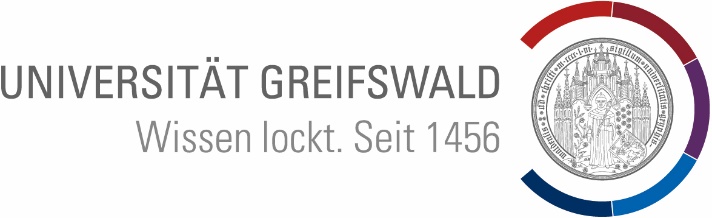 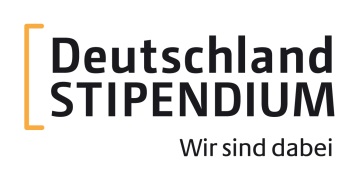 Spendenzusage im Rahmen des Deutschland-StipendienprogrammsI. Die Firma/Organisation/Privatperson(Stipendiengeber) erklärt sich verbindlich bereit, im Rahmen des Deutschland-Stipendiums als privater Spender Studierende der Universität Greifswald durch Stipendien zu unterstützen.Anzahl der Stipendien 	Betrag: 150 Euro pro Monat je Stipendium für die Dauer von 	 Semestern(mindestens zwei Semester, d.h. 1.800 Euro je Stipendium pro Jahr)II. Wünsche des Stipendiengebers(Zutreffendes bitte ankreuzen)Meine Spende kann innerhalb des Deutschland-Stipendiums für Studierende aller Fachrichtungen an der Universität Greifswald eingesetzt werden.Mit meiner Spende sollen Studierende der Fachrichtung/des Fachbereiches/der Fakultät an der Universität Greifswald gefördert werden.Bei der Gesamtbetrachtung des Potenzials der/des Studierenden sollen neben der Leistung möglichst folgende Kriterien berücksichtigt werden (bspw. außerschulisches oder außerfachliches Engagement, besondere persönliche oder familiäre Umstände etc.)III. Die Universität Greifswald bestätigt, dass siedie Spende ausschließlich im Rahmen des Deutschland-Stipendienprogramms für Studierende an der Universität Greifswald gemäß den rechtlichen Vorgaben verwenden wird,entsprechend den rechtlichen Vorgaben Studierende auswählen wird, deren bisheriger Werdegang besonders gute Studienleistungen erwarten lässt,die Wünsche der Spenderin/des Spenders soweit wie möglich berücksichtigen wird,den Studienfortschritt der Stipendiatinnen/Stipendiaten entsprechend den rechtlichen Vorgaben sorgfältig beobachten, überprüfen und regelmäßig evaluieren wird,die Stipendien in monatlichen Raten auszahlt,über die gespendeten Beträge Zuwendungsbescheinigungen ausstellen wird.IV. ZahlungsweiseIch/Wir überweise/n die Spende in Höhe von 1.800 Euro je Stipendium pro Jahr für den Förderbeginn zum Wintersemester (1. Oktober) spätestens bis zum 1. August auf das Konto der Universität GreifswaldKontonummer: 	      140 015 18			IBAN: DE26 1300 0000 0014 0015 18		BLZ: 	130 000 00			BIC: MARKDEF1130Bank: 	Bundesbank RostockVerwendungszweck: 	7121 119 002 597 (Kassenzeichen) und Bezeichnung des StipendiengebersV. Kontaktdaten der Spenderin/des SpendersFirma/Organisation:Frau/Herr:Name:Vorname:Straße, Hausnummer:Ort:PLZ:Telefonnummer:E-Mail:Ich bin/Wir sind an einem persönlichen Kontakt mit der/dem von mir/uns geförderten Stipendiatin/Stipendiaten interessiert. Ich bin/Wir sind mit der Weitergabe meiner/unserer Kontaktdaten an die Stipendiatin/den Stipendiaten einverstanden. Bitte teilen sie mir/uns ihre/seine Kontaktdaten mit. Ich versichere/wir versichern, dass ich/wir die Kontaktdaten der Stipendiatin/des Stipendiaten ausschließlich im Zusammenhang mit dem Stipendienprogramm nutze/n, nicht an Dritte weitergebe/n und nach Ablauf des Stipendiums lösche/n.Ich kann meine Einwilligung jederzeit und ohne Angabe von Gründen mit Wirkung für die Zukunft schriftlich gegenüber der Universität Greifswald, Stabsstelle Justitiariat/Wahlamt/                                                                                                                Stipendien, Domstr. 11, 17489 Greifswald oder per E-Mail an Stabsstelle-Stipendien@uni-greifswald.de widerrufen.Ich/wir möchte/n an der Feier zur Verleihung der Stipendien teilnehmen.Mit der Veröffentlichung meiner Spende (Name, Betrag, Verwendungszweck: Deutschlandstipendium) im Internet sowie in Pressemitteilungen bin ich einverstanden.Für den Fall, dass die Stipendiatin/der Stipendiat die Universität verlässt oder ihr/sein Studium vorzeitig beendet, bin ich/sind wir damit einverstanden, dass die von mir/uns gespendeten Beträge als Stipendien im Rahmen des Deutschland-Stipendienprogramms an andere qualifizierte Studierende der Universität Greifswald vergeben werden. Das Auswahlergebnis und die Kontaktdaten des neuen Stipendiaten/der neuen Stipendiatin werden Ihnen umgehend mitgeteilt.Ort, DatumUnterschrift der Spenderin/des SpendersOrt, DatumOrt, DatumUniversität GreifswaldDie RektorinProf. Dr. Katharina RiedelSpenderin/Spender